PSYCHO-SCIENTIFIC FRONTIERSSelected publications from a variety of subjects of psycho-scientific research. Editor: Rolf Linnemann 	 (Certificated Engineer) * Steinweg 3b * 32108 Bad Salzuflen  * Tel. (05222) 6558Internet: http://www.psychowissenschaften.de 	E-Mail: RoLi@psygrenz.deTranslator’s email: evak30@optusnet.com.au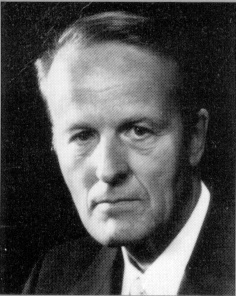 Professor Dr. Ph. D Werner SchiebelerGod’s antagonistAnd his helpersWerner Schiebeler, diploma physicist, Professor Dr. Ph. D, born in Bremen in 1923. Studied physics in Göttingen and in 1955 graduated from the Max Planck Institute, Göttingen with his thesis on fluid dynamics. From 1955-1965 worked in the electrical industry at Standard-Elektrik-Lorenz AG in Pforzheim, seven years as head of a development department for electronic teletext technology. From 1965 lectured physics and electronics at the then State School of Engineering, now University of Applied Sciences, Ravensburg-Weingarten. Appointed professor in 1971and retired in 1983. In addition to the subjects of natural-science and technology, he also taught para-psychology and para-psycho-physics from 1969 onwards at regular special lectures at the University of Applied Sciences, Ravensburg-Weingarten and continued to do so the ensuing years. The author published numerous articles in journals as well as brochure and four books on various para-psychological topics. In addition he also released a film about the “Paranormal healing methods in the Philippines” at the Institute of Scientific Films in Göttingen. He received the “Ernesto Bozzano Price” from the Associazione Italiana Scientifica Metaphysica in 1974 and the “1st Swiss Price” from the Swiss Foundation for Parapsychology in 1988.CommentThis is a report about GOD’S antagonist, his helpers and their work in the here and now and the hereafter. This is the written account of a lecture given to the Work Circle of Parapsychology and Christian Faith, at the Evangelical Centre for questions in regards to Philosophy, on the 12th of May 1988 in Stuttgart.  Bad Salzuflen, June 20031. Satanic angels according to reports in the BibleGod’s antagonist was once one of the archangels and his divine name was Lucifer. Through his sedition and fall from grace he became Satan (Hebrew: Satanas = Enemy) and Devil (Greek: Diabolos = Slanderer) and this is why he was ejected from Heaven with all his vassals that he had incited against God. Christ had this to say:Luke 10, 18: I saw Satan fall like lightening from heaven.The Book of Revelations states:Revelation 12, 7 – 9: Then war broke out in heaven, Michael and his angels fought against the dragon, who fought back with his angels. But the dragon was defeated and he and his angels were not allowed to stay in heaven any longer. The huge dragon was thrown out – the ancient serpent named the Devil or Satan that deceived the whole world. He was thrown down to Earth and all his angels with him. 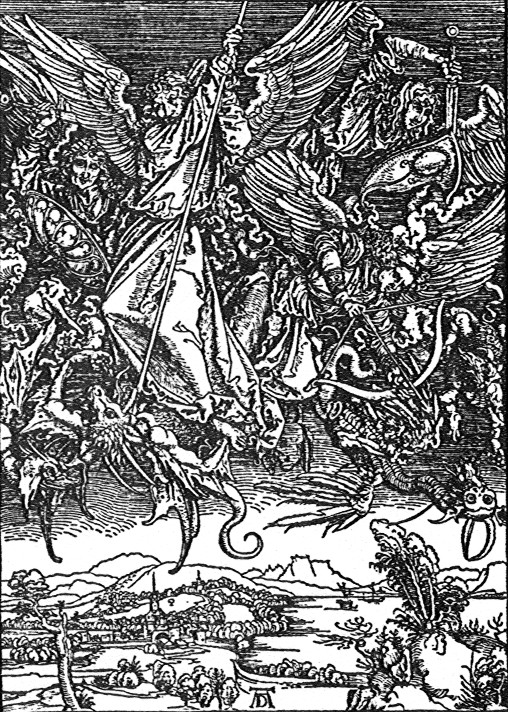 The Apostle Peter reports:2 Peter 2, 4: God did not spare the angels who sinned but threw them into where they are kept chained in darkness, waiting for the Day of Judgment.And Jude, the brother of James, reports in his letter (Verse 5):The letter from Jude, Verse 5: For even though you know all this, I want to remind you of how the Lord once rescued the people of Israel from Egypt, but afterwards destroyed those that did not believe. Remember the angels who did not stay within the limits of their proper authority, but abandoned their own dwelling place , they are bound with eternal chains in the darkness below where God is keeping them for the great Day on which they will be condemned. The Devil is, according to attestations in the Bible, not a symbol of evil or sin, but a real, non-terrestrial personality with great powers. John 12, 31: Now is the time for this world to be judged, now the ruler of this world will be overthrown. John 16, 11: …and they are wrong about judgment, because the ruler of this world has already been judged. He is the ruler (Prince of Darkness) of this world and he has the power to instantly present all its riches and its glory to Christ in order to tempt him. He can say to Christ:Luke 4, 6: It has all been handed over to me and I can give it to anyone I choose. Satan has been a slayer of people right from the start:John 8, 44: You are the children of you father, the Devil and you want to follow your father’s desires. From the very beginning he was a murderer and has never been on the side of the truth, because there is no truth in him. When he tells a lie he is only doing what is natural to him, because he is a liar and the father of all lies. Satan is therefore the father of lies, the Prince of Death, that is to say, the Prince of the spiritually dead, of those that have separated themselves from God. He can also change his external behaviour and appearance.He can even adopt the guise of an angel of light:2 Corinthians 11, 14: Well, no wonder! Even Satan can disguise himself to look like an angel of light. And his servants can appear under the mask of justice:2 Corinthians 11, 15: So it is no great thing if his servants disguise themselves to look like servants of righteousness. In the end they will get exactly what their actions deserve. Satan’s comrades-in-arms and helpers are beings that are not made from flesh and blood, they are powers and forces that govern the world of darkness and interfere with the world of heaven as evil spirit entities:Ephesians 6, 12: For we are not fighting against human beings but against the wicked spiritual forces in the heavenly world, the rulers, authorities and cosmic powers of this dark age.But Satan also has his followers on Earth. Christ said to the Jews who call themselves Abraham’s Children and base their faith on God their Father:John 8, 42 – 44: Jesus said to them: “If God really were your father, you would love me too, because I came from God and now I am here. I did not come on my own authority, but he sent me. Why do you not understand what I say? It is because you cannot bear to listen to my message. You are the children of your father, the Devil and you want to follow your father’s desires. From the beginning he was a murderer and has never been on the side of the truth, because there is no truth in him. When he tells a lie he is only doing was is natural to him, because he is a liar and the father of all lies. Satan can exert a great influence on people. He or his helpers, his angels, lead people into temptation:1 Corinthian 7, 5: Do not deny yourselves to others, unless you first agree to do so for a while in order to spend time in prayer, but then resume normal marital relations. In this way you will be kept from giving in to Satan’s temptations because of lack of self-control. They appear as spoilers and can make people possessed, keep them in fetters for 18 years:Luke 13, 16:  Now here is this descendant of Abraham whom Satan has kept in bonds for 18 years; should she not be released on the Sabbath? And they cause people’s death:1 Corinthian 10, 10: We must not complain, as some of them did – and they were destroyed by the Angel of Death. This means the separation from God, a spiritual death. People tie and have tied a covenant with Satan, the Prince of Death. The prophet Isaiah already warned the Jews at around 730 BC with the following words:Isaiah 28, 14: Now you arrogant men who rule here in Jerusalem over this people, listen to what the Lord is saying. You boast that you have made a treaty with death and reached an agreement with the world of the dead. You are certain that disaster will spare you when it comes, because you depend on lies and deceit to keep you safe. This now is what the sovereign Lord says: I am placing in Zion a foundation that is firm and strong. In it I am putting a solid cornerstone on which are written the words, ‘Faith that is firm is also patient’. Justice will be the measuring line for the foundation, and honesty will be its plumb line. Hailstorms will sweep away all the lies you depend on and floods will destroy your security. The treaty you have made with death will be abolished. Even Moses had been ordered by God:Leviticus 19, 31: Do not go for advice to people who consult the spirits of the dead. If you do, you will be ritually unclean. I am the Lord your God.And also:Leviticus 20, 6: If anyone goes for advice to people who consult the spirits of the dead, I will turn against him and will no longer consider him one of my people. These admonitions have not lost their pertinence after3’000 years and continue to apply in regards to communicating with the world of spirit that is ungodly and hostile towards God.Numerous people still make a solemn pact with the Devil these days in spite of this and hallow him as their god. They are called Satanists. The Jezidi-Kurds are Devil Worshippers and a German form of this religion is called Adonism. One of its promoters was a Dr. Musallam (pseudonym for Dr. Franz Sättler). He said:“The power of the ‘other’ (meant is Jahveh, respectively God whose name is never pronounced) has been broken to such a degree these days that nobody puts their body and life at risk by confessing to be a ‘devil worshipper’ who practises the magic and bewitchment abilities at their disposal. The Adonist is also not in fear of his salvation, because he knows that the Lord he serves is not the ‘Prince of Darkness’, but Lucifer, that is to say, the Bringer of Light, who is already on his way to re-establish the Realm of Light, ergo thee Golden Age.”The doctrine of Adonism reverses the statements of all major religions like Mosaism, Mahdism, Christendom and Islam into their complete opposite. Not God is the actual creator and sovereign of the world, but Adonis (ergo Lucifer) is Lord over all life. Yahweh (God - Ahura Mazda – Allah), the brother of Adonis, had on the other hand brought about the apostasy of the world and continues to do so through his prophets Moses, Zarathustra, Jesus of Nazareth and Mohammed. Yahweh is always called the “God of Crime” or “Molochos” or “the other whose name is accursed”. Aleister Crowley (1875 – 1947) was another Satanist, he called himself Therion, the animal of the apocalypse with the number 666:Revelation 13, 18: This calls for wisdom. Whoever is intelligent can figure out the meaning of the number of the beast, because the number stands for a man’s name. The number is 666.Crowley’s first and foremost command was: “Do whatever you want to do, that is the whole law”. His scripts are still being printed, disseminated and read these days. Witches covens, ergo accentuated anti-christian groups have in the meantime popped up all over the world. They advertise their existence to a substantial degree. Its members, who assertively call themselves witches, are even invited by Catholic academies to give lectures, so for instance the witch Judith Jannberg who gave a talk within the framework of the Catholic Academy in Weingarten. She said this about herself”“I don’t just want to be a witch, I am a witch.”On the 12th of May 1973, a “Black Mass” was broadcast by the German television station ARD under the title ‘Underground Religion’. A “communion” ceremony, accompanied by organ music, was performed with the words:“Let us consume the flesh with the wedded blood in the form of the host. Unify yourselves with the body of the devil.” On the 27th of February 1984, the Satanist Ulla von Bernus from Wüstefeld near Rotenburg on the Fulda, made an appearance during a television program by the Hessian Broadcasting Station ARD. She prayed a so-called Satan’s Prayer for the public amongst other things.On the 17th of September 1984, she once again appeared during a television program of the ZDF titled “I kill when Satan orders me to do so”. She performed a devil incantation designed to solve problem cases. She demanded a fee of DM 30’000 - for a death ritual, something she demonstrated in detail, if the respective client wanted to get rid of an opponent. Whilst advertising this particular program they announced that there were approximately 10’000 devil worshipper in Germany alone. Satan’s power to incite evil here on Earth and in the world of the hereafter is extremely great. It is however not boundless. He was rated under Christ in the original hierarchy and he was chastised by him after the crucifixion when Christ descended to the realm of the dead, he then had to release all those that wanted to turn towards God again from his sphere of influence. Colossians 1, 15 – 20: Christ is the visible likeness of the invisible God. He is the first-born son, superior to all created things. For through him God created everything in Heaven and on Earth, the seen and unseen things, including spiritual powers, lords, rulers and authorities. God created the whole universe through him and for him. Christ existed before all things and in union with him all things have their proper place. He is the head of his body, the Church; he is the source of the body’s life. He is the first-born son who was raised from death in order that he alone might have the first place in all things. For it was by God’s own decision that the son was in himself the full nature of God. Through the son, then, God decided to bring the whole universe back to himself. God made peace through his son’s death on the cross and so brought back to himself all things, both on Earth and in Heaven.The fateful actions of the apostate and from heaven ejected Lucifer (Satan) will not last forever, but it will find an end when Christ:1 Corinthians 15, 24 – 28:  Then the end will come; Christ will overcome all spiritual rulers, authorities and powers, and will hand over the Kingdom to God the Father. For Christ must rule until God defeats all enemies and puts them under his feet. The last enemy to be defeated will be death. For the scripture says, “God put all things under his feet,” It is clear of course that “all things” do not include God himself, who puts all things under Christ. But when all things have been placed under Christ’s rule, then he himself, the son, will place himself under God who placed all things under him and God will rule completely over all.    According to the bible, Satan and his angels ply their activities here on Earth as well as in the world of the hereafter. They try to separate terrestrial people as well as the deceased from God in order to draw them into their sphere of influence. They are exposed to tortures if they do not oblige. One who had been affected by attacks from satanic angels here on Earth was the Apostle Paul after he had decided to follow Christ. Besides his revelations from the divine world, he also suffered from attacks by Satan’s followers, something a lot of others also had to suffer according to him. Paul writes:2 Corinthians 12, 6: If I wanted to boast, I would not be a fool because I would be telling the truth. But I will not boast, because I do not want anyone to have a higher opinion of me than he has as a result of what he has seen me do and heard me say. But to keep me from being puffed up with pride because of the many wonderful thing I saw, I was given a painful physical ailment which acts as Satan’s messenger to beat me and keep me from being proud. Three times I prayed to the Lord about this and asked him to take it away. But the answer was: “My grace is all you need for my power is strongest when you are weak”. Paul does indeed not describe all the details of how he was tormented, but it is quite conceivable that he was also physically attacked. Dramatic examples of this are indeed available from that particular century (See for example in 5, P. 43f). Modern theologians whose ideas were moulded by David Friedrich Strauss (1808 – 1874) or Professor Rudolf Bultmann (1884 – 1976) find it unimaginable that Satan’s angels could possibly have literally attacked the Apostle Paul. One therefore called him an epileptic or at least assumed that he had some pathological seizure disorder. His revelations were also connected with this and interpreted as pathological events. The forerunners of this interpretation clearly said:“Based on the known physical and universal laws that guide the course of these events, we can summarily and irreconcilably dismiss all miracles, prophecies, narrations about angels, demons and such like as simply impossible.”And Bultmann writes 116 years later:“One cannot utilise electric light and radios and in cases of illness, modern medical and clinical means, and believe in the New Testament’s world of spirit and miracles at the same time. And those that think that can do this in regards to their own person and at the same time declare that this is part of the Christian faith, will find that this makes Christian revelations incomprehensible and impossible in the future.”These modern theologians, those that explain everything along the lines of “mystical cyphers”, never wanted to accept the fact that eminent scientists who investigated paranormal events observed an incontrovertible number of processes that are on par with reports in the Bible. Fritz Blanke, Professor of Dogmas and Church History at the University of Zurich (1900 – 1967), comes to completely different conclusions because of these research results. He writes (1):“The theology of words that is common place these days would actually have to be put aside as a theology of dreams, visions, prophetic inspirations and angel, that is to say, would have to be tested to see to what degree the supernatural abilities of human beings and otherworldly beings can serve as procurers of divine proclamations…There are some who have parapsychology to thank for their inner progress. People who have been engrossed in materialism and rationalism encountered the occult and began to doubt their existing philosophy. And these doubts ended up bringing them back to religion and Christendom. There are certainly those that get stuck with the parapsychological and utilise it as an ersatz religion. This however doesn’t have to end up like that. As mentioned before, there are people that have taken an interest in God’s world for the first time in a long while via parapsychology and its secrets. I know of some who once again picked up the New Testament because of parapsychology and they find that a lot of the things within the biblical scripts began to make sense again. I myself have to admit that I gained renewed access to the biblical reality of angels and demons through my knowledge of parapsychological facts.  I am less inclined these days to throw the Bible’s interpretation that forces and powers exist between Heaven and Earth as mythological ballast over board. It is not a case where parapsychology replaces faith, but the results of parapsychological research create room for faith, and this is why the still young science of parapsychology, if correctly understood, represents a helpful bridge in regards of the implementation of one’s Christian existence. If we, as theologians, really want to serve present day people, all of us should be induced to take parapsychological research serious and to study it assiduously.”Those that still doubt whether the Apostle Paul’s report about the effects of satanic angels can be taken literally may bear in mind that a lot of those who strive and fight for God have been exposed to similar attacks. I would like to cite the life of Johannes Baptista Maria Vianey (1786 – 1840), the Pastor of Ars (France) here. He was canonised by the Catholic Church after his death for his selfless, pastoral activity. He was however exposed to most severe attacks from the world of demons, ergo satanic angels, during his terrestrial life (8, P. 212; 3, P. 266). They consisted of clamorous spook apparitions at his residence amongst other things and they were supposed to make it impossible for him to sleep in peace, they also consisted of inner contestations designed to drive him to despair. All of this in addition to the spiteful attacks of his priestly brethren. Vianey had to put up with this for many years of his life. The Bible does not give any information about how Lucifer and his helpers act in the world of the hereafter. Some of Lucifers followers sometimes separate from his sphere of control in order to join God again. They are then able to report about their past actions and the methods they utilised. 2. The actions of satanic angels in the world of the hereafterFrom my participation at psychic experiments I can report the following from my own experiences: Within a circle of eight to ten people, who regularly met every seven days and still meet once a fortnight, there are always two (sometimes three) psychically gifted people present. The psychic gift is expressed in fluent language in a state of semi-trance. The medium’s consciousness is therefore pushed back a little, but they can still grasp the essence of what is spoken by them. They are however no longer able to willingly control their speech once the state of trance has set in. They also cannot shake off a spirit entity after it has taken possession of their body. They are sometimes hijacked by unwelcome spirit entities, by members from the god-antagonistic world, by “satanic angels” and this against their will. Their colourful language and the way they express themselves in a semi-trance goes way beyond their normal language. It is not the aim of the circle to make contact with certain deceased people or deceased relatives, ergo to cite those that have passed away. The aim was and still is to generally glean information about the conditions that reign in the world of the hereafter and to enlighten the deceased, who largely and ignorantly roam about in an intermediate realm, a grey zone, to religiously advise them, to encourage them to join God’s realm and to make them endeavour to promote their inner and external development. Our activity attracted considerable interference and deceptions through Lucifer’s followers every now and then. Many a meeting had to be abandoned without producing results, because the mediums were occupied by base entities or the normal onset of a trance was prevented. As the circle was endowed with a predominant sceptic basic attitude, most deceptions were quickly recognised. Deceptions for instance consisted of spirit entities pretending to be something that they were not. None of the terrestrial participants was ruled by blind faith in regards to the manifesting spirit entities, they all adopted an observing, testing and cautious attitude. About one years after the first meetings of this psychic circle, after having inspected a place where spook was reported, malicious spirit entities made an appearance that could not be assigned to the grey zone or the intermediate zone, but quite openly confessed that not God was their Lord, but Lucifer. They proclaimed that he was the true and lawful ruler of the world. It was their task to prohibit the work of the circle and to try to dissolve it. They interfered with the circle to a high degree in order to achieve their goal, they pulled non-convenient spirits out of the mediums in order to possess them themselves. Two of the mediums were also attacked whilst not at a meeting by having frightening thoughts introduced into their minds and by having their physical wellbeing interfered with. One female medium said to me:“You have no idea how close one gets to insanity in the process.”Due to this severe stress, the medium stopped participating at the meeting after a couple of years and she was no longer harassed from then on. No permanent negative consequences arose from this. – With the second medium that was harassed whilst not at a meeting, a Mr. B, the attacks abated after a number of years, they were only very weak in 1979 and abated completely shortly after. – The third medium, Mrs. A. was only insignificantly attacked whilst not at a meeting and only at the beginning. These evil entities could be removed from the mediums during the meetings after a few minutes through prayer and by placing a crucifix on them. They did however become increasingly more resilient over time and boasted that their Lord had equipped them with the corresponding counter forces. This led to a situation where some meetings had to be prematurely abandoned on a number of occasions.  If the followers of Lucifer became too violent, the controlling spirit entities we assign to the border regions of the divine world, who feel they are God’s subjects and who want to serve him, but who do not stem from his immediate environment, received some impressive help every now and then. A follower of Lucifer described it like this on the 20th of March 1979:“It is as if an invisible wall moves towards us. We want to fight against this, but we have no opportunity to do so. This wall moves closer and closer and we suddenly find ourselves outside of this room. We try to fight against it, but expend a lot of energy without being successful after all.” The work of this psychic circle was continuously faced with the problem of having to test the spirits, often at short notice, we had to decide whether a lying spirit had crept in again to for instance pretend to be one of the controlling spirits. After a few attempts by us as human beings and after consulting our control spirits to ask them for their advice, the following oath formula is now presented to the spirits we want to test:I swear by God, the creator of the whole universe and the Lord over good and evil and over Lucifer the devil that I belong to God’s positive world of spirit and that Jesus Christ is my Lord.This oath formula, which corroborates that God is also Lord over Lucifer and wherein the spirit being subordinates itself to Christ, is usually not furnished by malicious, base spirits. It probably goes against the grain to abnegate their Lord in such a way. But if they make this oath to keep up the charade in spite of this, we can usually tell by their manner of speaking and accentuation that the oath was not meant seriously. Due to our method of permanent mistrust and constant requests for God’s help, our circle has been preserved from any kind damage and from long-lasting deceptions.On the other hand, help of a healthy and mental nature could be procured for people on this Earth and pastoral support given to the needy in the world of the hereafter. Two leaders of Lucifer’s delegates could be moved to turn their backs on him through prolonged argumentations (it took three years with one of them) about questions in regards to good and evil, right and wrong and whether they served the right Lord if he encouraged them to harm other people. The persevering admonitions finally showed results, so that both followers of Lucifer’s solemnly abjured from their previous Lord, avowed to God and asked to be admitted to his realm. They were exposed to the severest attacks from their past comrades in arms from then on and this lasted a few weeks until they were able to completely separate themselves from their past sphere of existence. On the 21st of March 1978, the first of these two who called himself George, informed us through our controlling spirits that he wanted to change sides and affirmed this in a solemn fashion on the 5th of May 1978 and the 2nd of March 1978. He vowed to serve at God’s side from then on. This George has been a faithful and helpful comrade in arms to our controlling spirits ever since and he could bring his experiences from his previous range of activity to bear fruit in our constant battles with Lucifer’s side. His report about his activities is therefore of specific interest, because he provided insights that one could normally not procure. Five years later, on the 16th of April 1983, George gave us a comprehensive account of his life on the other side. I render his tape-recorded report here only slightly abridged and with small grammatical corrections. George said: “I died in 1583.Up to now, I have not been able to ascertain what my name was when I lived on Earth. I have a feeling that my name was similar to George. I will try to research this further.I have looked into this and I remember the day that I died. It was on the 8th of August 1583.I was born on the 25th of January 1522.The reason why I remember the day when I died is that the world collapsed around me when I found that I was not dead! I knew absolutely nothing about life after death. I also knew nothing about the world of spirit. I simply died from weakness. There was nothing specifically wrong with me, I had a cold at the time, was feverish and felt somewhat rundown. I then died from weakness. After I had passed away I realised that I was not ‘dead’. I naturally could no longer talk to my friends and my relatives and I could also no longer use my terrestrial body. The body was carried to a grave. I was there and I could not understand why my relatives, particularly my brother and my sister could not hear and understand me and that I couldn’t ‘touched’ them. They didn’t sense a thing. This was the first big surprise for me. It is the same where you are, a lot of people never think about this and are then very surprised later on. After I found out that they could no longer talk to me and I also could no longer talk to them, I remained with them for about a year according to your calendar. I sat amongst them and listened to their conversations. This had been a consolation to me at the time, because my sister, who had been very close to me, had been severely affected by my death. I would have dearly liked to have given her a sign that I was not dead, but I did not succeed. I have not met up with her to this very day and it has been such a long time. That one sees one’s relatives after isn’t necessarily the case.  I had been single, I didn’t have a wife or children. After the first year was over, I said to myself: I will withdraw. I do however feel these days, after I had been on the other side (on Lucifer’s side) for a very long time, ergo that I had somehow been called. After this year was over and after I had become aware and realised that I could no longer converse with my friends and relatives, somebody or something influenced me. I withdrew – and I suddenly found myself in a group of jolly spirit entities. Both genders were represented in this group. There were also children. These spirit entities talked to me and they said that they intentionally left me on Earth for such a long time, they did not want to influence me, because I had to find out for myself that I was dead. But they were here now and they would give me all the help that was at their disposal and above everything else, they would look after me. I didn’t find any relatives amongst them. I would estimate that 56 spirit beings endeavoured to look after me. These were 17 men, 28 women, 7 boys and 4 girls. I only just now concerned myself with the details again, details that had been almost forgotten. We lived together and we entertained one another, not with our voices or through sound the way you do, but simply from spirit to spirit through thought transference, if I can express it like that.I couldn’t tell you how long I remained with this group. I was a very long time and in retrospect a very nice time, mainly because I didn’t have to do anything evil at that time and they tolerated me. We simply stayed together, we even sang and conversed with one another, for instance about how wonderful it was to be still alive. We did not talk about God or similar things at all during that time. I had been a Catholic during my life and I also went to Church, but I didn’t believe in anything in spite of this. I estimate that we were together for 84 years. None of us changed externally during that time, the children didn’t grow either. I looked about 30 years old according to your concept of age and I also felt that old. I still look the same these days. All of us were dressed in long, blue garments. I was never ill whilst living on Earth. I spent a lot of time outdoors and was a bit of a loner and never enjoyed talking to people apart from my sister with whom I entertained very close contact. All of this might have played a role later, particularly when I was accepted and appreciated by the spirit entities in this world. They had received me very cordially and my character changed completely. I was no longer a loner and I did not draw within myself as before. I was prepared to chat with the people in this world. I never met any obstinate or wilful people in this group. I assume that no woman on Earth wanted to marry me because of my wilful character.Looking back I find that these 84 years were lost years. It is very clear to me now that I was deliberately prepared for the other side at that time. The spirit entities there were envoys from the other side. They never talked about God, but also never about the Lucifer. This just wasn’t a theme.What is important when people leave Earth behind is that they are very careful when they receive a very friendly reception and when God is not mentioned for quite some time. When I got there, a woman had just arrive before me. She did however already leave us after 17 days. None of the others left before me during those 84 years and nobody else joint us. Quite contrary to the community I am with now, love and respect for others didn’t play a role here. I didn’t feel an inner connection to other spirit entities on those days, only an emotionless feeling. I did not really recognise this at that time, I only realised this in retrospect. The fact that I didn’t believe probably played a major role. After the 84 years were over the spirit entities there informed me that I was going to be fetched by a group of 15 spirit entities and they were supposed to lead me to somewhere else. Thoughts about my relatives had by then been completely erased. The 15 spirit entities who came to collect me were all adults, three of them were females and the rest were males. It struck me that I had felt completely free inside myself when conversing with other spirit entities in the other group. With the new group on the other hand I felt as if I was influenced during conversations, I had the impression of being interrupted from the moment they collected me. I could no longer speak as freely as before. This annoyed me at the beginning, so I tried to interrupt the others too. But I did not succeed. We resided in a round, house-like building at that time. I was however able to walk through its walls. After a few days had passed, I asked the 15 spirit entities why they did not allow me finish what I was saying during our conversations. They answered that the time to exchange ideas had come to an end and that I had a lot to learn from them from now on. The reason why they interrupted me was that no time was to be wasted. They were told to train me and to educate me further. This was the reason why they would like to guide me. I wondered in those days why they didn’t allow me to come to word. This should have made me selectively critical. But this is always easy to say after. They then started to converse with me about Earth, about the superficiality, incompatibility and envy of people there. But people still went to Church to pray there in spite of this to then leave the Church to continue to be envious. This could surely not be right. They said that I myself had not believed whilst living on Earth. I was perfectly right to do so, because whom could one really believe with so much injustice reigning all around and when people weren’t much better after leaving Church. My answer was that my sister was also not envious of others and that I hardly had contact with other people. They replied that this had been an exception. It was pointed out to me that my brother had been a very dominating type who had often beaten his wife and his children. My dear parents had died very early, when I was six years old. I lived with my sister from then on and she taught me what love was all about. The spirit entities then explained to me that they had been prepared for certain jobs elsewhere and that one was capable of performing them here. One could for instance welcome the deceased by adopting their already deceased relatives’ countenance. One should however not tell them that one was not that specific relative. Once the deceased, being very pleased about having been welcomed by relatives, realised that they had died, it would then be possible to lead them away. The tasks one could perform there were very good, because it provided help for the deceased after all. I declared myself willing to do this without giving the slightest thought of doing something wrong here, namely that is was surely wrong to change myself into a ‘relative’. I performed this activity for around 195 years. I didn’t worry about where the deceased were led to at that time. This activity went without a glitch for 195 years. I was always dealing with people who had not believed in God. At the end of these 195 years a woman died who left seven children behind. Myself and four others once again transformed ourselves into her ‘relatives’ and gathered around her. This woman must however have been more pious than our side assumed. When she saw her ‘relatives’ she immediately began to pray. I had never prayed or even thought about God up to that point, also not about Lucifer either. As she was praying we talked to her and told her that she was now dead and that we were here to collect her so that she would not be so lonely. The woman than asked us where we were going to take her and where God was? We could not answer this question. There were however two amongst the five of us who could disable this woman’s thoughts completely. They explained to the rest of us that this was necessary because this woman was still very earthbound, as she was still praying and asking for God. What she was asking for could not be found here and this is why they had to disable her thought processes and in order to keep her quiet for now. This is how we were able to collect this woman against her will and without her knowing where we were going to take her. This was some experience for me at that time, but I did not concern myself with this too much. After about four months had passed, I was once again led to this woman. She cordially welcomed me as her alleged relative and we talked about past times. She behaved the same way as all those that I had welcomed over the last 195 years. She no longer prayed and she no longer asked for God. She had been turned inside out. From this point onward I was always used as a ‘relative’ of the deceased who had believed to some degree, but who were not pious, but rather fickle. The procedures were very similar to one we applied with that first woman. It became routine over time. We could influence the deceased very well and the two who had initially influenced that first woman withdrew about a year after. The three that were left had taken their place and we managed to influence the deceased for their own ‘good’. We were able to neutralise them and to keep them quiet whereby we looked after them for three to four months at a time, that is to say, influenced them because a lot of the deceased kept praying. We no longer allowed them their freedom. These spirit beings could no longer develop themselves. They were processed from morning till night and this for three to four months. It is interesting to note that they felt very well.  After a certain time had lapsed, we revealed to all of them that we were actually not their relatives. We told them that we adopted the form of their relatives in order to help them. They could do the same later themselves. None of the deceased was affronted by this. I had considerably improved my abilities over time. When the deceased were particularly ‘obstinate’ I used my power of persuasion and did not invest too much time in them. My forte, ergo my ability to influence others gradually became one of the best. Lucifer’s name was still not mentioned during this time. When the more forceful amongst us, altogether 35, sat together one day, another spirit entity joined us and informed us that a delegation of seven spirit beings were to visit us and that they were very satisfied with our work. This delegation arrived and they asked us whether we actually knew why we were able to do our task, where our energy actually came from? We answered that according to our opinion, it was due to our experience and our training. The spirit beings from this delegation confirmed that this was partially true, but that we were in essence guided and that there was a ruler in the world we now lived, however invisible to us, who influenced and helped us. He had turned us into what we were today. We were also asked if we were prepared to engage ourselves on behalf of the help we had received and deal with even more ‘obstinate’ deceased people. We agreed to do so. This group of seven continued to instruct us at intervals of around one week. They told us one day that our leader was Lord over all things and all worlds. They didn’t call him Lucifer. I then asked, and I will never forget this, whether this was the God the people on Earth prayed to? One answered me that the ruler of this world had nothing to do with the God on Earth. We accepted what they were saying.And then the day arrived – this was the dash to see you – when I was sent to people living on Earth for the first time. I had only been dealing with the deceased up to now. I was told that people existed there who dealt and communicated with the world that we lived in whilst still living on Earth. They encouraged me to have a look at this.Some of you were on a stroll to Wolfegg that day. Two of you saw (clairvoyantly) a figure in the forest. It was me. Furthermore, you were talking about Bauernjörg.I then looked at your evening gatherings a number of times. I had been informed before that two spirit beings, namely Stanislaus and Nepomuk guide the deceased to other people. They do however make the same mistakes as on Earth. They allow the deceased to pray to God and they are then faced with nothingness. My superiors asked me if I was prepared to intervene here. I acceded because it was an incentive for me to work with living people. I also believed that what I was about to do was alright. It was quite easy for me to involve myself with the thoughts of the deceased. I was however less successful with influencing the mediums, particularly during the week (ergo outside of the meetings) for instance whilst they worked. This was because they began to pray and I was no longer successful after that. But I wasn’t too concerned about this. Your spirit guides Stanislaus and Nepomuk could also not be influenced. We did indeed fight a number of battles between us, but I could not eliminate them. They in turn could also not eliminate me. They possessed the same weapon that I had. I gradually got to know all of you better and I started to think about things, something I hadn’t done before. I had only been an executant, a sidekick for the baser side up to now.  My friends on the other side however made a mistake. When I began to think for myself they tried to deactivate me and shut me down from Friday to Friday, until I saw you again. This is when I gained the insight that what my side asked me to do and what I had always done with others must be wrong. I did however not mention this to them during our discussions.Then came the day when I went across to the other side, to God’s side. This was connected with great contestations from the side I had previously worked for and I have to say, also with indescribable pain, particularly in regards to thinking my own thoughts to then suffer being deactivated. The pain was only made bearable through the help that I received from you and the fact that I began to pray and acknowledged that I belonged with God. I recognised at that time that there was only one true Lord in our world, the hereafter to you, and I also realised that everything I had done before was wrong. Once my previous side became aware that I had in mind to change sides and to accept help from you, they no longer wanted me to visit you. I was only able to continue to visit you by virtue of my own will, with the help of prayers and thinking of God. As I knew that everything I had done in the past was wrong, I now asked for help. Another trigger for my conversion was the fact that one of my close co-worker’s individual thoughts were also squashed. I was unfortunately not able to convey to him that prayers had helped me. I am very grateful about being allowed to work here and I hope that I can do so for a very long time. It isn’t only my task to come here on Fridays, I have also taken on the task of fighting against those I was previously a part of, namely there where they try to influence the deceased. I love doing the assignment I have taken on. It is however a difficult task just the same.The Friday here with you represents recuperation for me. I receive the energy that I require to deal with the misery around me from this circle. Once one has recognised that all the things that take place are bad and false, one cannot help being emotionally affected. The energy I receive here suffices to bridge the one or two weeks until our next meeting. The battles I wage with the members of the other side on behalf of the deceased do not consist of fisticuffs, they rather consist of trying to influence one another spiritually. The deceased, the spirit entities from the other side want to collect by pretending to be their relatives, are still those that are without faith and there are lots of them about. I personally only have the power now to influence the spirit entity that pretends to be a relative of the deceased to a degree where it has to present itself in its normal, original from, ergo to unmask it. I am however not always successful, because this requires a lot of energy. We do indeed receive a lot of energy for this purpose, but the others are also trained to deal with this. When we were been successful and when we were devastated about the fact that a spirit being might now be lost and go through many things for many years, we were consoled by our side. When the deceased recognise through our intervention that the spirit entities from the other side are not actually their relatives, they react to this with such a great shock that they begin to pray and say: ‘God, help me!’The now ensuing ‘battle’ between the spirit entities from our side and the other side usually ends when the deceased is gently guided to our side. But not under duress and not against their will. I must emphasise here that we do not influence the deceased, we only ask them if they believe in God and if they would like to willingly come with us. We also tell them that they can leave us any time they want in order to go wherever they want to go. Once they have made that decision of their own accord, and that’s the only way it can be on God’s side, the deceased end up in the Rest Zone, the Neutral Zone, where they will have a good time and where they can relax. Once there, they still do not have to select a specific side. They can pray of their own free will, but they don’t have to. They are not forced out of the Neutral Zone because this is where they gain their strength back. They find themselves amongst like-minded souls or also amongst others, critical spirit beings. They are able to converse there completely unrestrained, and something that is particularly important, completely undisturbed. The base side cannot enter the Neutral Zone. It is screened to such a degree that it makes any penetration by the base side impossible.” Schiebeler	:	How should one behave as a newly arrived deceased when one does not know whether one’s relatives standing there are genuine or not? George	:	Your relatives are not all that important. You might be pleased to see them standing there. But you do not know whether it is actually them. Don’t spend too much time thinking about your relatives. Only think of praying and of God. Prayers also help you (in the hereafter) if you are pious. You will then progress and you are sure to recognise your relatives later, because it is a fact that a lot of the deceased will actually see their genuine relatives at some stage.You have your faith. It is the only way to bear witness to God in the other world. But when you see your relatives you can asked them: “Is God your Lord?” There is only one correct path in the world of the hereafter. I have unfortunately selected the wrong path, because I didn’t believe in God at all. There are however deceased souls that are so steadfast in their belief in God, even though they didn’t know that they would live beyond the grave, that they have the willpower to resist all the beautiful temptations the other side tempts them with. Even though one tries to tempt them to take the wrong path with work they truly enjoyed and with lots of other things they valued in life, they still avow to God. Those with a strong faith do not allow themselves to be influenced or confused. Greeting in the name of God! George George who had come across to God’s realm was very quickly replaced by the other side by a successor who acted even more energetic than George had already done. He already announced his presence on the 28th of April 1978 through the mouth of the psychic Mr. B. with the following words (whereby the very comprehensive conversation was abridged at a number of places):Heinrich	:	This is Heinrich speaking. I greet you in the name of my Lord. My Lord sends me. You were already informed the last time that one of us does not present himself as powerful as he actually should. This is the reason why I am here and also the reason why I have to tell you the following: We will attack the mediums from now on. We will make sure that they no longer feel as comfortable as they image they should feel and I can also prophecy to you that the next one to leave this circle will be the medium that is presently sitting here. Schiebeler	:	Your predecessor made the same kind of prophecies. But I would like to say to you: Contemplate the following sentence: ‘Do unto others as you would have them do unto you.’ Consider whether your Lord is the one that leads you to goodness and adheres to goodness or whether he does the exact opposite, or whether you as his servant also have goodness in mind or whether you only like to cause damage. You just said that you wanted to harm the medium. Think about this, would you like it if one would do these things to you and whether to harm others is the right attitude? Heinrich	:	I only had the task to announce something. I volunteered for this and I am happy to do so.Schiebeler	:	We have acknowledged this, we now know what we can expect from you, but this is something we knew before. That this is happening here does not come as a surprise. But you have to realise that we serve a different Lord than you do and that we do not want to coerce others the way you do. This is the way your Lord works. Therefore contemplate whether you stand on the right side. Heinrich	:	The work you decided to undertake here is not what we have envisaged. This is the reason why we will disperse this circle one day. It will then no longer work. This is our aim. – Consider this so that you do not butt into our affairs. You are still living. You will have time to do the other task later. Schiebeler	:	We do not butt into your affairs at all. We only help those that come to us and ask for help, who want to be helped, but not those that side with you and do not want to be helped. We do not impose ourselves on your comrades or you personally. The reason why we talk to you is that you are here and that you stop us from doing our work. Heinrich	:	I will not continue this conversation. I will remain here with this medium. You can say your prayers if you like. I will demonstrate to you this evening just who is Lord here. You can hand me one cross or even two. But don’t think for a moment that you can drive me away. I will go when I am ready. Nothing more will happen here tonight. – You take such a lot of spirit beings away from us that we have to put a stop to it. Abandon your work, withdraw from the scene and you will have peace again.Heinrich continued to interfere, but we discussed the same theme with him whenever an opportunity arose. We did so on the 13th off October 1978. He had entered the medium Mr. B. without our consent and the following conversation took place:Heinrich	:	Today is the day when we show you how powerful our side really is. I calmly touch the cross. I am here again and I will immediately go away in order to show you that we run the show this evening. Schiebeler	:	You told us that you had a certain connection to your Lord. Would you forward a message to him? Remit the plea to him that he should contemplate whether the time has come for him to turn back. That he might contemplate the immense suffering that has descended on the whole universe and whether it wouldn’t be better to follow a different path. That he might contemplate his future and all the things that take place here on Earth. That he might contemplate all the things he does to human beings and this includes his own followers. Please convey these words to him. I don’t know whether you dare to do this, whether you are capable or whether if you actually want to do this. This is however a question that you and he can contemplate. Heinrich	:	It is a fact that I will take what you said with me. I will then discuss it with my people. But I am absolutely of a different opinion about what you say, namely that my Lord should turn back because he was supposed to have brought so much suffering to mankind. He does not bring this suffering, because he is the true Lord. And if all of you, even those that no longer remain amongst you, would acknowledge this, perfect peace would immediately reign. So I don’t know who is to blame here. Schiebeler	:	This is naturally the only answer that you can give. But you might contemplate these words when you have a quiet moment, the way George has done and eventually produced a different conviction in him. The same thing might happen to you one day. Heinrich	:	As you know, we have not interfered for a very long time. But the time has simply come for us to announce our presence again and this is the reason why we determine what’s happening this evening so that you can see that the other side, the side I serve, is very powerful. And as you mentioned George I can tell you that: He and particularly all your controlling spirits and all the others that usually stand by you can do nothing to prevent this from happening this evening. Schiebeler	:	This may be the case, but it is always an education for us that others get through to us and that we can talk to you once in a while and tell you things that are close to our hearts. We will always present you with the question of what’s right and what’s wrong when you are here, whether you have thought about it or whether you find it correct to encroach where you are not wanted at all, where you enter like a thief in the night. Would you like it, if this would happened at your place? Probably not. We have a saying here on Earth ‘Do unto others as you would have them do unto you.’ But if you hold a different opinion I have to say to you that you serve a Lord that is not interested in goodness.Heinrich 	:	I have not suffered any disadvantages up to now. But I will withdraw now. I only had the task to tell you this today. On the 3rd of November 1978, Heinrich once again appeared uninvited through Mr. B. I addressed him with the following words:Schiebeler	:	Well Heinrich, have you thought about the things we have recently discussed?Heinrich	: Do unto others..? We know all about that.Schiebeler	:	Do unto others as you would have them do unto you. Have you thought about this?Heinrich	:	I am going to introduce two to you. One of them will soon be here. Schiebeler	:	Have you been able or willing to convey our message to your Lord?Heinrich	:	No, I didn’t want to. Schiebeler	:	Have you contemplated whether inflicting evil on others is a durable basis for anyone’s life?Heinrich	:	I do not believe that this is a durable basis, because you are not all that interesting. Schiebeler	:	Have you given your assignment some thought?Heinrich	:	Once one affiliates with my Lord, one fulfils one’s service. And this here is such a service and I fulfil it. I did contemplate things a little after our last conversation and I came to the conclusion that things here are not all that interesting to me. I probably should have taken a different assignment. Schiebeler	:	Were you once a human being here on Earth?Heinrich	:	I can no longer remember this. I was probably here before. But it doesn’t interest me, I have forgotten all about it. Schiebeler	:	How far back can you actually remember?Heinrich	:	Maybe 20 years according to your calendar. Why should I remember things beyond that? Schiebeler	:	Because we would like to know where you come from, what sort of a life you lived there and how you came about doing the work that you do. Heinrich 	:	I did not come here to answer these questions. I am doing alright.Schiebeler	:	We would like to know something about your motives.Heinrich	:	I could tell you a lot about this, but I will say nothing more. What is important for me is that I can and will appear here whenever I want. I still can and do so and this is the reason why I will not say another word. Schiebeler	:	If you were performing a good deed you could surely talk about it openly. Heinrich	:	I am here to validate that the other Lord is powerful and that when a renegade like George turns up, that we have plenty more here who would be willing to disrupt this circle and to take control of this evening. Until the next time.		Good bye. We did not expect that our admonitions would fall on fertile ground very quickly after such an encounter. But our controlling spirit Nepomuk told us on the 12th of January 1979 that Heinrich will get permission to talk to us for one minute through the mouth of Mr. B. A part of Handel’s Messiah was played from a record at the start of the meeting prior to this happening. Heinrich now said:Heinrich	:	I listen to the music you played. I would like to hear it again because it made me feel calm. I promise that I will not disrupt you. We naturally fulfilled his wish. This could however not be part of his mandate and it had to have consequences for Heinrich. Nepomuk told us one week later, on the 19th of January 1979:Nepomuk	:	We saw Heinrich from a distance last week. He looked distressed, as if he wasn’t well. I find it quite possible that his previous attitude has been considerably troubled. We are however not convinced that he will already attempt to side with us. On the 2nd of February 1979, Nepomuk reported:Nepomuk	:	Heinrich was here for a short time whilst the music played.  He wanted to enter the medium, but we fended him off. He gave the impression of being very downhearted. His successor was soon to arrive and he was supposed to be much stronger than he ever was. We received the next report about Heinrich during our meeting on the 20th of April 1979 from Nepomuk through the mouth of Mr. B.Nepomuk	:	Heinrich is not well. He has been placed into a specific place by the other side. We fervently hope that he gets through this. He is very strong and this is why we hope that he succeeds. Nepomuk spoke to us again at the end of the meeting:Nepomuk	:	We are very happy. Heinrich will join us here. Our controlling spirits have just announced this. Heinrich will be brought here. Heinrich	:	This is Heinrich speaking. I am determined and I say this quite clearly that I am renouncing the Devil’s side. I will subsequently explain to you why I do so. I will join the positive world of spirit full of conviction and I hope that one will accept me there one day. If you were to ask me ‘why this change?’ I can tell you the following: I came to you a number of times and I had taken on a task that seemed right to me, namely the task of interfering with you. I was supposed to stir up troubles. Thing were supposed to get worse and worse from Friday to Friday until the circle was going to fall apart. 		By chance I heard some music at your place (Schiebeler’s) and this powerfully awakened some distant memory of spiritual music somewhere way back in time. I used to like to listen to spiritual music. I did not see a watershed developing at that moment when songs about God were sung, I just wanted to hear the music. This is where the separation from the base world of spirit began, because one tried to stop me from listening to any more music. 		Whilst I was in this medium, I had been attacked in the most severe manner. I balked against this and listened until the music had come to an end, because I couldn’t fathom why I shouldn’t enjoy this piece of music. I have to say that I would not be where I am today if I had been allowed free reign. It eventuated that I was no longer allowed to have my own free will for one second after that. I could no longer concentrate on anything. They hustled me from morning till night. 		You now see me in the light of genuine energy. I can now talk to you succinctly and freely. The energy to do this was given to me by the two spirit beings who collected me. The way they reached my zone was nothing short of amazing. They made a bee-line for me, grabbed my arms on either side and simply walked me out of this zone of horror. Nothing at all happened to them. 		The side I had belonged to and no longer want to be a part of tried with all means to combat these spirit beings, but they found it impossible to get anywhere near them. This was a very important experience for me at that stage, because it showed me that powers existed that the base world of spirit, at least in this case, could do nothing against. 		I will try to push through to the other side very soon. You do not find me crestfallen, even though I know that I will soon be attacked again. My will is steadfast. My will is strong. Even though I served the other side, I will now leave it. 		In regards to the tactics used by the other side I can tell you that: They are presently not sending any individual entities to this place, they come in numbers and they endeavour to interrupt proceedings in the next few days, spirit entities like George and me will no longer be send ahead, because this second setback is a very painful affair to them. They are not willing to risk a second defeat. They are convinced that the spirit entities they now send to you to interfere are solidly under their control. I am however no longer willing to be treated like a child.		They made the mistake of taking my free will away. I have always exercised my own free will and I now see that I served the wrong side. But I only realised this when one tried to take my free will away. I cannot condone this method and I will therefore leave the base side. No matter what happens, I may be assaulted and I may be downcast: It is now my firm intension to serve God one day. I only hope that one will accept me. 		The influencing I was subjected to by my previous side consisted of no longer having one single individual thought from morning to till night and that things were suggested to me that I was not interested in at all so that I couldn’t concentrate on praying. I was still able to pray when I left you that time, but they noticed that this replenished my energy. They then gave me no opportunities to pray from then on to this very day.		This is the reason why I have a great request, namely to say the Lord’s Prayer with you. I did that on my own in the past. I would like to do this immediately now, because to want to pray and not being able to is a terrible thing. All of us now prayed the Lord’s Prayer together.Schiebeler	:	Could you feel something when you prayed by yourself in the past or was this something that you couldn’t feel? Heinrich	:	I knew it and felt it and I believe that it had been transmitted to me from the positive world of spirit. One isn’t really abandoned once one decides to be on God’s side, the side you co-operate with. I waited for you to mention my name and hoped that you would pray for me. I somehow felt it. This have me some energy, but it was then taken from me again.		I was of the opinion that my previous work was on the level. I will tell you how I slithered into this at a later point in time, but I was convinced at that time that it was above board. I also knew George from before and this happened because I remained in the background. George was initially very strong. I had been around you quite often. Schiebeler	:	What were your connections with the world of your previous Lord like? With whom did you have contact with? To what degree could you ascertain the hierarchy above you? Heinrich	:	This is difficult to answer. All I know it that I played an important role within the framework of base spirit entities from my point of view. I was often listened to. We have a kind of committee wherein we often discussed the way we should proceed. You always noticed this. Positive spirit entities were sometimes in control and sometimes we. This was a problem we intensively work on, namely how to once again disperse this circle. We co-closely operated in this and a lot of spirit entities from completely different places participated in these discussions. They gave us advice. We elaborately discussed all of this and then decided on how to procced. Schiebeler	:	Who is we and who is they?  Heinrich	:	When I say we I mean the spirit entities that belong to the circle from the base side. Besides George and myself, there are another seven and I will give you their names some other time. It is good for you to know who they are. They represent the fact that we also have our higher authorities. I can however not answer just how close they are associated with the Devil and how many tiers are between them and the Devil. We could call upon and also see these higher entities. Schiebeler	:	We often tried to influence you by way of discussions. Did this leave a lasting impression on you or can we dispense with such discussions? Heinrich	:	Once one is here and begins the task of interfering, one tends to block everything you have to say to begin with. That is the first reaction. But as one has decided to do this task, one wants to do a lot of wicked things here. I didn’t answer when you talked to me. You then made some comments like “he is not as strong as he thinks he is” and “he can’t manage this”. This was the first instance when I began to contemplate things. I had an assignment to fulfil and asked myself: “Why don’t I answer and why don’t I engage in a conversation?” I know why I didn’t do so: I didn’t want to give you the opportunity to find out things from me, because I was on the opposing side. It was actually only about interfering with what you did, to stop you from receiving other spirit entities and your controlling spirits and above everything else, about stopping you from helping other spirit beings. I have to say that you help and helped a lot. This task remains for you and your controlling spirits. It is at least a positive assignment within the scheme of things when errant spirit beings are guided to the other side or when errant spirit beings find their feet. This conversation continued along the same lines for a while longer whereby Heinrich narrated the experience already mentioned on page 9, namely that he and his disruptive companions were sometimes pushed out of the room by an invisible, approaching wall. Heinrich ended with the words:Heinrich	:	I would like to join your side as soon as possible. I will then bring all the things that I know with me and tell you so that you can learn a lot about the methods and the work base entities perform. I will have a lot to say. – I thank you and I am looking forward to the next time we meet.		Heinrich.Heinrich once again talked through the mouth of Mr. B. at our meeting on the 4th of May 1979. He said:Heinrich	:	I am very pleased to be allowed to be with you again. I have been looking forward to this day. I have known about it for some time before. I left the last evening here considerably fortified and I am grateful for this. I was hoping that I could make the leap across quite soon, but I was again completely shut down. You simply cannot imagine how it feels when your spirit is completely shut down, when you are integrally apathetic and when you are no longer capable of thinking your own thoughts. You cannot do anything of your own accord and you are continually fed something or other that does not stem from you. 		It goes like this, these base entities instil in me their opinion of whom they regard to be the one and only Lord, namely the one I had served. This goes on for days. If the great result, namely to encourage me to turn back, does not eventuate, these base entities begin with insults and this in a way as if I was constantly insulting myself. I am being told that I am bad. I have certainly been bad, but I now have the will to abandon the base world of spirit. I can however not yet find peace and I am therefore very pleased to be able to be here again.Schiebeler	:	Would it be possible for you to find an undisturbed moment to say your own prayer, asking for the erection of a protective barrier around you so that the damaging thoughts they send you may bounce off?Heinrich	:	When I left here the last time I immediately said a prayer and also asked for my guardian angel, but found praying was impossible once I was attacked again. You can’t do anything when somebody takes your will away. I cannot really describe it the way is actually is. When one has a little of one’s own will left, the opportunity to pray, to calm oneself down and to do something else is there under normal circumstances. But this wasn’t so in my case, because there was no willpower present. I felt that I was no longer a personality.		But I know that you pray for me. I was there to experience the way you behaved with George and this is why you are my great hope. The knowledge that I may come to you again gives me strength. I want to side with the positive world of spirit and I want to atone for my evil deeds, I can only hope that I will succeed. I am presently hovering between the two sides. The moment my spirit is effective again, I will change to your side, but it will be pounded into me over the next 13 days (that is to say until the next meeting) that I belong with the other side and that their Lord is the right one. I am supposed to convey this to you too. I am then unable to formulate one good thought. Schiebeler	:	I assume that all of this is a test for you in order to establish whether this is a temporary decision by you or whether it has continuance. I assume that this is the reason why one does not completely remove you from your old environment, but waits to see whether you stick with your decision in spite of the distress inflicted upon you. One will surely screen you from these attacks in the near future if this should be the case. Heinrich	:	This is also my intention and my courage will not fail me. I was well aware that my defection would not come easy, but there is only one path to take for me now. I will not go back to the other side under any circumstances. All the ignoble spirit entities around me can listen to this. They first tried to subdue me physically, not affecting my spirit, but designed to rob me of my peace. This still gave me to opportunity to reflect on things to some degree. But when the base side did not achieve their aim doing this, they proceeded to neutralise my spirit completely. I do hope that things improve next week. When I left you last time, I spend a moment with your controlling spirits. But after we had said our goodbyes, I found myself in a grey emptiness without actually noticing how I got there, as if standing in a thick fog, the difference being that when you stand in dense fog, you can still utilise your spirit whilst I could no longer do so. Schiebeler	:	I would like to ask you the following: Were you ever told why Lucifer fell from God’s grace? Heinrich	:	We were taught, but probably incorrectly and not according to the truth, that the only true Lord who performed good deeds was Lucifer and that the other Lord had fallen from grace. That he had not fulfilled the task he was supposed to fulfil. That he was still idolised by people in spite of being a troublemaker. This has been drummed into us, but is with certainty incorrect. 		This insight into Lucifer’s true nature is however not easily gained, particularly if one does initially not know that one continues to live after one’s death and suddenly realises that one has indeed only shed one’s terrestrial shell, but that one is not actually dead, something one had not reckoned with. Base entities now appear to greet you and explain the situation in sensible words, make promises and say that one can either continue with what one did during one’s terrestrial sojourn or that one could ask for whatever one desires. The deceased are given a completely free hand. 		The positive side on the other hand does not make such promises. They welcome new arrivals and explain to them that they are not dead and that assignments wait for them in the world of the hereafter they have to fulfil if they are prepared to do so. That all of this was voluntary. They are not promised anything. The good side draws they attention to God, the one they have tried to serve whilst still on Earth, but they do not say that the deceased may continue with their terrestrial job or that they will enjoy specific privileges. 		The decision to select the right side is very difficult if one does not know anything about these things. A lot of souls select the base side because it is more alluring to them. The base entities do however not mention that they come on behalf of the Devil or Lucifer, ergo someone people are vaguely familiar with, they say that the world the deceased continue to live in has only one true Lord. The entities from the good side on the other hand say that they serve God and the Lord Jesus Christ and that they fulfil their assignment for them. Both side are equally represented, but one side makes promises and the other side ask souls to serve and to fulfil assignments that offer them the opportunity to gradually develop further. 		But once the deceased have decided to join the baser side, demands are soon forthcoming, like for instance to also attend the beds of the dying or to make the first promises to any new arrivals. Those that have done this have in effect committed their first evil deed. If they happen to be undecided, they are threatened and then pressed to do more. One is then unable to extricate oneself from such a situation without help.     Further discussions dealing with whether Lucifer would be able to personally enter a medium are passed over here. Heinrich closed with the words:“I would like to say goodbye to you. I am reluctant to leave you and I thank you for your understanding and your help.Goodbye and greetings in the name of God!” On the 26th of May 1979, Heinrich once again announced his presence through the mouth of Mrs. A. whereby seven people were present. He reported that he was in good spirit and that he continued to gain strength. He said that he gradually understood why this terrible punishment had been imposed on him (He was talking about the distress he had been exposed to after his separation from the base region of the spirit world), namely that he only had himself to blame. All of this had however come to an end now. He also said that he now knew that he must have spent a very long time in the other region. He now saw things more clearly and now recognised the power of evil, he was also assured that this power would one day be broken. He was very happy about being able to think straight again and about the opportunity to talk to us here. He was however aware that he was not yet out of the danger zone. He no longer lived in his previous region, but in a very beautiful zone. He was however in fear of being attacked at any moment. Heinrich however hoped to be able to come to us and to help us a little, for instance be way of us learning from his mistakes. Like his predecessor George, Heinrich turned into an energetic helper to our controlling spirits. His subsequent successors from the base side soon made an interruptive appearance and this to this very day (July 1988). We often had to end our meetings a number of times in succession without results, because our controlling spirits were prevented by these base entities from entering our mediums or because they themselves occupied our mediums. They did however never again engage in conversations with us so that we could not draw anyone’s attention to God’s world. After we asked him on the 5th of May 1983, Heinrich gave us an extensive account of his life up to now via the mouth of Mr. B. This was possible because he slowly gained back his memory to a certain extent. Heinrich said:“I have tried to research my past.This wasn’t all that easy, because the time when one had undertaken something or other is obliterated at some stage. The same thing happens to other spirit beings. One then focuses on the tasks one has taken on. What I was called, when I was born and when I died no longer matters then. All of this is behind me now. What is of importance to me now is the fact that after a recently long time, I decided to side with God. I am going to try describe my career from my death backwards. Compared with George’s, completely different processes took place.My name was Gustav Lehmitz, I lived near the coast and I think that I was a sailor, a mariner. I was born, take this with a pinch of salt, in 1623. I died a normal death from senile decay at age 75 during the transition period between winter and spring. I feel that I lived near Bremerhaven or Bremen and I went to sea until the age of 53 and this on various ships. I then lived at my previous address on land and earned a living by doing odd jobs for others.  I believed in God, but was not very pious. I also prayed during certain situation at sea, but only when we experienced difficulties. I sometimes went to Church when on shore, but I was not an eager churchgoer. I did not have any relatives, no siblings. My parents had died early. I knew nothing about life after death whilst I was still alive. I consciously felt my dying process and it involved a special experience. After I had ‘gone across’ some distance, a being unknown and invisible to me, addressed me and said that I had now left this world and that I would soon fall asleep. I did not feel any pain, but I was very weak and the ‘voice’ that told me this made me feel very calm, whilst I had been trying to fend off something unknown before. Nobody stood around me as I was now dead but not really ‘dead’.  I was completely alone. No relatives were to be seen. I stood there in my otherworldly body feeling rather embarrassed and I did not know what was going to happen to me. My surrounding was foggy, something that was nothing new to me, because I had often been at sea when we couldn’t see anything for days because of the fog. I couldn’t see anything now either because I found myself in a beautiful white fog, it was whiter than any fog I had ever seen during my life on Earth.I aimlessly walked through this fog for an undetermined period of time. It could have been for days or even months. One ‘day’ I arrived at the edge of a sinister looking village and the fog lifted. 17 people, deceased just like myself, lived in this village. They addressed me and received me very cordially, something that pleased me very much, because I had come across somebody I could talk to. During my wanderings through the fog I never felt a desire to return to Earth. Having arrived in this village we talked about our respective past and our experiences after our demise. All of them had similar experiences to mine after they had woken up after their demise. All the other had also wandered around in this white fog and eventually ended up in this village. I estimate that I lived in this village for around 35 years. Looking back, it was really a most disconsolate time. We had no pursuits and we could only amuse ourselves every now and then.” Heinrich now gave us a lengthy expatiation about times and dates in the hereafter and the prevailing concept of time there. All such concepts of time are very problematic and are to be taken with a pinch of salt. Heinrich told us that this group of otherworldly spirit entities he was now a part of only readopted our terrestrial mode of calculating time in weeks and years after they had started to co-operate with us. They had not calculated things in weeks or years before. Heinrich then continued:“I never prayed during my time in this village. No conversations about God took place either. The other side that I became acquainted with later never made an appearance. I was simply living from day to day. An inner compulsion made me leave this village after 35 years and I simply left. Other spirit entities from this village had done the same before and after I had arrived there, simply due to an inner compulsion and without saying goodbye.   On my travels away from this village I no longer had to walk through a foggy region, because it had now turned colourful. After a certain time had passed, I encountered six spirit entities and they approached me and told me that they knew where I had come from, they told me that it was their task to welcome me. They were doing the same with other inhabitants of that village when they left. They told me this and asked me immediately after whether I was prepared to help them fulfil their task. I found out that it was their aim to form further groups to help to welcome other spirit entities. I now lived in a community that occupied two building-like dwellings. The new activity I declared myself willing to perform lasted about 53 years. This was quite a diversified activity after my previous, boring existence, because I had an almost constant opportunity to talk to new spirit entities. All of them came from the kind of village I had lived in. They were gathered in groups and new villages where constructed at set proximities with their help. The denizens of these villages could visit one another. After around 53 years, an up to then unknown spirit entity came to us and it conducted itself in a very determined and knowledgeable manner. It reported to us that there were many other larger villages that were more colourful than our little village, where flowers and even the sun could be seen and where people lived a varied existence. This spirit entity ask us whether some of us were prepared to go with it to one of these villages. I immediately gave my consent particularly because my activities here had become monotonous in the meantime.  I therefore accompanied this spirit entity and arrived at a respectable town. The town exhibited a relaxed atmosphere, but there was not one building in this town and all the villages I had seen before, where one could have prayed, ergo no Churches like the ones I knew existed in all villages during my time on Earth. But as I didn’t have a bad time in this town, I didn’t miss praying at all. The only time I prayed on Earth was when times were tough and this was not the case here. After a number of weeks had passed, I was approached by a number of spirit entities in a very cordial manner. They told me that there were other spirit entities in this town looking for a fight, because they did not suffer the harmony in this town lightly and were therefore recalcitrant. They asked me whether I was prepared to help them get these spirit entities to see reason. They would instruct me so that I could learn this very quickly. It turned out that we were dealing with recalcitrant spirit entities who wanted to leave town and therefore prayed to God for help. It was now our assignment to influence these spirit entities, to neutralise their thoughts and to prevent them from praying. This was the beginning of my evil deeds.All the schooling I had received up to then never mentioned Lucifer and this also applied to the various villages. We only heard about those that prayed: ‘Dear Lord, save us from the devil!’ I actually believed at that time that they were ill, because where would the devil be around here? I now know that these spirit entities were already further advanced than we were at that time. They had recognised at that time what it was actually all about.These praying people, whom we tried over again to neutralise their thoughts so that they would cease to pray, formed a group of 27 spirit entities and they prayed and sang together and asked for God’s help. They were very quickly surrounded by spirit entities from God’s realm, something I have only become aware now, and guided away. I began to realise later that such processes repeated themselves on numerous occasions, ergo that groups were fetched by spirit entities from God’s side. This was however not very obvious in a large town. Besides, our abilities grew day by day so that we were able to dissuade a lot of these praying people from their intentions. I performed this activity for a lot of years. But we were told one day that two forces existed in the world we used to live in, for one the actual Lord and then one who called himself and pretended to be the Lord, one who constantly ensnared spirit beings. We were about to make a pledge to serve this ‘true’ Lord, even though we were not told at that time that we were dealing with Lucifer. All of this was very cleverly instigated and because we were fine, better off that others in this town, we made this pledge, something that was repeated at regular intervals.This is how I continued with my activity, I have however never come into contact with the dying and I was never able to transform myself into the guise of someone’s relative. All of us in our group who carried out the same activity however felt very powerful and special, something akin to the knights of past centuries who enjoyed a high standing with special privileges. We performed our task for years and became more reckless over time. We did try to discuss the situation with those that wanted to leave town at the beginning, but this soon fell completely by the wayside and we simply neutralised the spirit and thereby the free will of these entities. Even though individual groups managed to leave our town in spite of this, we were increasingly able to extricate individual spirit entities from these groups over time. We were also able to mentally neutralise some of the spirit entities that established protective circles around these groups. It was the same kind of battle you also experienced here when I tried to force my way in to neutralise your mediums even though I should not have done so. I also learned here to take the crucifix into my hands without dropping it immediately. I was trained to do this in those days. But we didn’t always succeed in those days either. If I am honest I have to say that we predominantly lost. We did however not acknowledge this then. After I had done nothing else than what I described before for a long time, a great change happened to me one day. I was approached and informed that there was a circle of people on Earth that dealt with the deceased and that tried to guide them to the false Lord. A spirit entity by the name of George had been engaged by our side to deal with this circle up to now. This entity had however turned into a defector and avowed to serve the other Lord. The people there had influenced him by constantly talking to him and by robbing him of his last remnant of self-will. They had encouraged him to pray and to side with the other Lord. I was asked if I was prepared to become his successor as I was already endowed with a lot of experience. I gave my consent and, over a period of around eight weeks, I was then purposely prepared to deal with you.They depicted your peculiarities, the way you behaved and prayed and how you try to interfere with us. I was trained to enter your mediums and to neutralise your prayers by concentrating on something entirely different in order to render prayers ineffective. I was also trained to hold a crucifix in my hand, something that had caused my predecessor George such difficulties. I also had difficulties with this at the beginning.When I finally started my activities with you, George, who had decided to side with God whilst he spend time with you, immediately tried to influence me. He told me that after you had shown him the correct path with the help of payers, he had found an inner clarity. That this enabled him to think his own thoughts again. In retrospect I have to say that I was also unable to think my own thoughts at that time. I was just a sidekick and only did and conveyed the things I was told to do. It was like a light had been switched on for me after I had also decided to also side with God after some severe battles had been fought, it was like discarding a suit of armour and I was once again able to think my own, free thoughts. I had never actually noticed this lack of individual thoughts before. My defection itself was a terrible experience.I didn’t really intent to defect to begin with. I wanted to annoy you and I did so for a long time. Every time I returned to my own world after an evening with you I was trained some more. I was repeatedly told that there was a true Lord and also another one. But when I was with the medium, I placed my hands on my head, held the crucifix and prayed with you in order to draw the attention of God’s realm. I began to absorb the constant admonitions from you one day. A thought arose within me: Why do I actually do all of this? You are indeed constantly schooled. One talks about a true Lord. But you here and also other spirit entities talk about your Lord. I still remember him from my days on Earth, because I also prayed to him even though only very rarely. Once this thought arose in me, my side completely neutralised me mentally, exactly the way I had done to others. I was once completely neutralised whilst I was here with the medium, when I was ready to decide and was then unable to.One decisive impetus towards my defection came when I heard the Messiah at your place on the 12th of January 1979 and asked if I may hear it again. This music touched me so very deeply that I had tears in my eyes. After that I was accordingly schooled by my side after each evening I spent with you. I was then mentally neutralised. But the good side, your spirit entities who accompany you, already helped me then. This enabled me to pray in secret. I confessed to have done a lot of injustice to others, that everything I had done had been wrong and I asked for an opportunity, similarly to George, to decide within this circle to side with God. I also received this opportunity (20th of March 1979). A different time began for me from then on. I would and could contemplate things and move about freely. I am no longer subjected to coercion. I also have the opportunity to leave you at any time. All I can say now is that I should have started to pray earlier. Ever since I started, the ‘suit of armour’ fell off of me and I could freely move about again. I am particularly grateful to you for this. I will not leave you and this circle for as long as you remain together and tolerate my presence. I will always be with you on the Fridays you meet.The fact that you teach spirit entities who are completely misguided, that you help them a little from your end and not take them by surprise is very important. Because they were certainly taken by surprise by the other side the whole time before. To suddenly try to persuade them would be the wrong way to go about it. One therefore has to tread very carefully. All of us must show a lot of patience if things don’t succeed the first time. It is therefore imperative that we should continue with this work.  Greetings in the name of God!Heinrich.” The report of a spirit entity that served the divine side from the onset and countered acted entities like George and Heinrich is mentioned here to compliment these narrations about former members of the base side. The report selectively provides exerts that are pertinent to the current theme. This report can be read in its entirety in the book “Leben nach dem irdischen Tod” (Life after one’s terrestrial death) (6, P. 76ff). This spirit entity told us that its name was Rexus and it reported the following on the 10th of February 1984 through the mouth of the psychic Mr. B. and the coincidental presence of Mrs. A. and six other people: “This is Rexus speaking:I am a spirit entity from the world of the hereafter. I have tried to enquire where I had lived on Earth and when I died. Exact information was however not forthcoming. I died at around 1800 and was a Protestant Pastor. My small Protestant community had around 100 members. Twenty of those were children. This community was probably in Germany, but I am not all that certain. I might succeed later on to find out more. When I died from infirmity of old age I was 87 years old if my memory serves me correctly. I had never been ill during my life on Earth and this until the day that I died. I was a darling of fortune or what might be called a Sunday child and this at a time when other people were suffering a lot. Enjoying such a favourable fate always made me feel grateful. During my life as a Protestant pastor I always believed in the survival of the soul. It was however quite courageous in those days to even mention something like that. A circle of five people (three women and two men) from within my community met on a regular basis to discuss such things. We already prepared ourselves for our demise in those days. Our meetings started with a prayer and we then contemplated what we could do once we had left this world behind. We promised ourselves that we would not be surprised if we found that we continued to live after our demise. We didn’t have any evidence for this, but we believed it just the same. So when I died, I was not astonished to find myself standing next to my body and feeling as well as I did during my lifetime. I immediately prayed to God thanking him for being allowed to recognise during my lifetime that there is life after death. Three spirit beings stood next to my bed when I died and I knew that they were my very trusted and dear friends from their and my past lifetimes. A further five beings that were unknown to me joint us. During a long prayer to God I asked for clarity, so that I could recognise whether the three ‘dear’ spirit beings present were really my former relatives whom I had loved so dearly whilst on Earth. During my prayer I was informed that these three ‘dear’ beings were not my relatives, but that they belonged to Lucifer’s side. The other five were however from God’s side and destined to collect me. After having experienced this myself, I would like to warn all those that pass over to not immediately approach allegedly trusted and loved people from their terrestrial life in blind confidence and with open arms. Clarity must be established in all these cases. This is something that those who believe in the survival of the soul must prepare themselves for. They must also not make the mistake of immediately grasping all the things they always wanted but never gained during their lifetime, just because they are offered and promised by spirit beings after their demise. I urgently warn you about this, because these are most of the time (but not always) offers from the ungodly side that is able to very quickly adjust itself to the hopes and wishes of the deceased spirit entity. Spirit entities from the other side can actually pray with the deceased, this is something that I experienced later. These are things that have to be very clearly articulated. Once you are deceased, you must be able to recognise during your prayers to God that those that pray with you might under certain circumstances belong to Lucifer’s side, ergo that these entities can be from the wrong side. As you are then no longer terrestrial human beings, you have the ability in the state you are in to recognise who these beings around you really are. All you have to do is open up to God and to trust in your prayer. You must try to empathise with these other spirit beings and try to understand their thoughts. You can do this in the world of the hereafter, because you should not be disadvantaged because you had just died. You are then capable of recognising that things are not always what they seem.A lot of people do however not know that they can do this. They allow themselves to be dazzled and very quickly fall prey to the ‘other’ side.  If you free yourself and if you ‘emphasise’ (enter their thought processes) with the other spirit entities, you can virtually not be duped. But those that know nothing about life after death when they die will be too surprised when they face such a situation to be able to act accordingly. By the way, I saw my real terrestrial parents after all at the village I later got to. After I had exposed three of my so-called relatives during my prayers I told them that I didn’t want anything to do with them and that I was only prepared to serve the Lord I had acknowledged during my time on Earth, namely our Lord. As I had already known about Lucifer’s existence on Earth I was not prepared to have anything to do with him. I requested that the three spirit entities should return to where they came from. The fact that somebody had come here who could unmask them was a shock to them and they quickly withdrew, especially as the five other spirit entities now pushed to the front. These five, I didn’t know them from my past terrestrial life, told me that they came from God’s positive side. They told me that unless I objected, they would like to guide me to a kind of village, where we could converse with one another and where we could discuss the experience I had just gone through in more detail. I declared that I would gladly do so. I had a wonderful time in this village of around 200 inhabitants where I spent some time in and this is also where I met my parents. It was filled with colours and warm. To live there gave you a glorious feeling of freedom. My parents and I were healthy and we all looked younger, so around middle age. There was a kind of Church in our village where we regularly gathered to pray and to express our thanks for being allowed to live there. We also sang together. I didn’t play the role of a pastor or preacher there, I was just like all the others. We didn’t have a leader or a mayor there. All were equal. We never had any disputes either. It was therefore just like the a little paradise I had always imagined. But I do not know what the real paradise is like either.We talked a lot in those days, particularly about our terrestrial life. Everyone described their whole life. Together we shed some light on difficult terrestrial problems (resolved mental blockages). Everything that could be discussed was discussed. We exposed all of our shortcomings. This made us feel freer and freer inside from day to day. There was no judge amongst us to call us to account. There were a number amongst us who had committed major trespasses against others during their last time on Earth. But as they possessed a solid faith in God they had come to us and not gone to the ‘other’ side. They had to take on tasks later on in order to verify that they were really on God’s side, tasks that entailed helping others or to face off against Lucifer’s side. These are very hard battles because one is exposed the severe attacks and severe doubts and one certainly has to prove one’s steadfastness. Such situations have repeatedly happened throughout my career in the world I now live in.I have to emphasise that such things cannot be endured without a solid faith in God. It is important to pray and to be alert when one is under attack from the base side. Lucifer has a lot of power and he can also make spirit entities appear in the guise of one of us in our realm, entities that in reality belong to the other side. I also heard in this village that spirit entities were duped time and again by the other side and then decided to cross over to Lucifer’s realm and that there were also other spirit entities who still felt crippled from the time they lived on Earth. I absorbed these narrations and they gradually produced the thought in me that to provide help for these spirit entities could be a task for me. I then came in contact with a couple of spirit entities who told me that if I wanted to take on such a helping task, they could lead me from my village and take me to a region where performing this work was possible. It was then my wish to leave my previous village after 25 to 30 years. I once again ended up in a beautiful region and I have conducted my new activity from there to this very day. I only got to meet the spirit being Alberto Petranius (A spirit entity who professes to have lived in Italy and presently sends healing energies via Mr. B. into our world and also treats ‘ill’ spirit entities in the world of the hereafter) at your place and I now work with him. We are more successful through this. I therefore go quite often to the grey, fog-filled zones, where spirit entities roam about and sometimes behave in an irrational manner like they did on Earth. These entities and also I can literally freeze here. It is an inner coldness. The base side is very powerful in these regions. To enter these zones therefore requires a lot of energy. One requires a lot of help to do this and this is something I have always received. One often finds spirit entities in these grey zones that have never prayed during their past existence, they now go through various stages and they sometimes make no progress at all for quite some time. They do not recognise their situation, namely that they continue to live a complex existence and that they are basically healthy. They are being influenced and led astray by the base side and prevented from developing. They do not pray and they are bereft of any knowledge about the circumstances in our world. I can interfere in the base side’s attempts of influencing them. These erring spirit entities must realise that there is only one Lord. Once they do so, they can get help. But they often dismiss me and my equals, because they do not believe us. We often have to engage in battles with the base side, not physically, but with our thoughts, spirit against spirit. With God’s help and the help of good spirits I eventually achieve their withdrawal from the base side. Only then can the healing phase for these erring spirit entities begin and also the task of explaining to them that they are not ill and no longer suffer and that there is only one God. This requires a long time and it can certainly not be achieved in one day. One has to constantly deal with such spirit entities and one cannot leave them alone for one second. Whilst I perform this activity I am also in the ‘Grey Zone” and I also feel ‘chilled to the bone’. This however is a chilliness I cannot protect myself from through ‘warmer’ clothing, it can only be alleviated through my prayers and the great help that is continuously granted to me. We intermittently find that some spirit entities cannot be helped at all no matter how hard we try to harmonise and emphasise with them. They can only be roused and helped by instigating a confrontation between them and people still living on Earth so that they can be enlightened by them. We have lots of beings here in such a state that should enter your mediums, something we encourage them to do so with some prompting from us. I have been performing this activity for a long time and I had support from Alberto Petranius for some time. We now receive a lot help from other quarters too. We are fine and we are grateful for this. Our circle also meets once a week (usually between your meetings) and a second time when we meet up with you. We then tell one another the things we have done and experienced in the interim. This togetherness provides us with new energy so that we can continue our work. It is one of my tasks to track down spirit entities that have either disappeared or have gone missing, ergo spirit entities we had contact with before, but were suddenly no longer within our reach. I have to find them again. But I never know whether they are in the ‘Grey Zone’, in the foggy regions or elsewhere. When such a case crops up, I concentrate on the lost spirit entity. It can take days or weeks before I succeed in making mental contact with spirit entities that I am looking for. If the spirit entity was not known to me before, one will have to describe it to me in detail and tell me how it behaved and what characteristics it displayed. I can then spin a kind of mental thread to the being I am looking for. I follow this ‘thread’ and I sense when I get closer to the one that I am searching for, until I finally reach it. It has however happened on rare occasions that I was wrong and that I couldn’t find the being that went missing. The ‘thread’ must then have been spun incorrectly. But when I eventually reach it, I try to make its mind receptive. I can then neutralise the interference from the ‘other side’ that induced its involuntary departure. Such spirit entities can under certain circumstances roam around in the fog for years without ever seeing another being and with the constant feeling of being utterly alone. But they are surrounded by and influenced by ‘invisible’ others just the same. Once I have found them, I can lead them out of the fog with the help of Alberto Petranius. I spent a very long time preparing my report and I can only emphasis once more that times have always been good to me. But I would also like to help others, because I see this as a very important and wonderful task, one that gives a lot of pleasure. This is why I don’t actually see it as work, but more like a hobby. – I would now like to say goodbye to you. May God guard and protect you.Greetings in the name of God!Rexus.” The readers of these reports might possibly asked themselves:Can one actually believe this?Something that I personally completely rule out is that these reports only stem from the transmitting mediums’ subconscious. In regards to spiritistic proclamations, animists always talk about a “riser for the subconscious” that makes suppressed or wishful thinking see the light of day. The content of such reports certainly doesn’t comply with the secret wishes of the mediums, who with certainty prefer to believe in a lovely “heaven” for everybody. One has to further consider that on no account will all deceased get into the kind of situations George and Heinrich describe. I presented completely different fates in my book “Leben nach dem irdischen Tod” (6). It is therefore very much like here on Earth where people incarnate into the most diverse life situations and where they are subjected to the most different temptations, tests and fates. When we look at the gruesome events here on Earth, characterised to a large degree by avarice, crime, immorality and cruelty, when we furthermore take the reports in the Bible that I listed at the beginning of this treatise serious and when we furthermore consider that people do not immediately turn into “Saints” through their death, we find that the reports by George and Heinrich and Rexus fit like complimentary pieces into a mosaic that is visible to all, albeit a coarsely rasterised mosaic picture. Christians living on our Earth would be well advised to regard the descriptions in this treatise to be at least possible within their core and to prepare themselves inwardly for similar experiences. I find it absolutely probable that certain details, particularly years, have not been correctly transmitted, but I generally regards these reports as very significant and for myself personally worth heeding even though I cannot scientifically verify their content. I evaluate these reports like the daily weather forecast: If I am going on a trip the next day and the meteorologist forecasts rain, I take an umbrella with me, even though his prediction might be wrong and it doesn’t rain. To round this off I would like to present the experience of a gentleman to you who is very much advanced in years and whom I have known personally for around 15 years, he lives near Ravensburg. He published his report in 1967 in a magazine (9) and he verbally assured me that the event actually took place the way it was printed in that magazine. This gentleman talks about the perception of an “angel of death” but leaves the question of what region this angel came from unanswered. The reader may come to his or her own conclusions about which side this apparition can be ascribed to. The report goes (9):The angel of death at father’s bedside“An eerie experience that I will never be able to forget. – Did coherences exist between this strange apparition and my father’s membership of a secret lodge? My father passed away on the 3rd of September 1920 in Z. and my mother two years before. After the death of my mother, my father and I lived together. I slept in the bed of my mother, ergo next to the bed of my father. It was about a year before the death of my father, towards the end of August or the beginning of September, when I woke up one morning at around 6am. The room was already bathed in daylight. I saw my father walk pass the end of my bed to open the window. He suffered from asthma and he was a 70 year old man. He had one of his severe asthma attacks then and there. This was no longer a frightening experience for me. As I was looking at my father I perceived through the corner of my eyes that somebody else was in the room. I quickly turned my head to the left in the direction of my father’s bed and I saw a being standing there that to my horror was not a human being. It was a small, black figure of youthful appearance dressed in a black cape. I have never ever seen anything as black as this. The head had the structure of a death skull, but the face was animated and it had chiselled features. The teeth shone with a yellowish-red glossiness, whereby each individual upper and lower tooth could be clearly discerned. I was stunned and couldn’t speak and I felt how all my energy drained from me. This figure wore a kind of cap that was decorated with lots of triangles. This cap fitted to the forehead like a diadem and its structure was like two intertwined snakes or a girl’s thick braids. This head cover extended on both sides to some degree and it was slightly curved like a crescent moon. My father passed by this figure a number of times and each time he went past it, he was bathed in a yellowish-red bundle of rays. When my father went back to his bed, I sat up trying to muster some courage, but I couldn’t speak. I clearly saw that the folds of the garment this entity was wearing half covered the bedside table next to my father’s bed and how these folds touched a clock. This garment was folded like one sees on a marble statue and its hem draped towards the bed of my father like a cloud. I would have dearly liked to have run out the front door and call the neighbours, but this figure stood bout two metres away from the door and I was terribly afraid. I saw the whole thing for about half an hour. A thought suddenly entered my head, namely that my father had to die and that this apparition was the omen. Filled with fear I pulled my bedcovers over my head and remained like that for some time. When I eventually looked from under my covers, the figure had disappeared. Bathed in perspiration I ran to school and told my fellow students and my teachers about my experience; but all of them sneered at me. When I came home my father told me, even though I had not said anything about my experience, that he had to disclose to me that he would soon die. He had seen something this morning in our room that he didn’t want to tell me about, because he didn’t want to scare me. I then told him everything that I had observed. All he aid was: ‘Well, that was the angel of death.’But now comes the most interesting thing about this:The position where this figure had stood, exactly from the clock down, was coloured navy blue and the impression of the whole figure could be seen the way I had seen this apparition in the early morning hour. But the lower body was now turned towards the door and the garment seemed to float, like an angel in flight. The full face could be discerned in this imprint as if the figure was turning its head. Only the ornament of the head cover were smudged, even though its form was clearly visible. The imprint was three-dimensional as if it was still alive. My father and I did not talk about this experience ever again. Nobody was allowed to enter this bedroom again. The wallpaper was later torn down. This picture occupied my mind for a long time. My father died one year later. A complete stranger suddenly talked to me after the service as over and he enquired about how I fared. He wanted to know every detail about the last days before my father died. I told him about our experience with the angel of death on that particular morning. I was afraid that he too would laugh at me, but he only said: ‘I not only believe you, but I am convinced that you have seen all of this. I knew your father better than you. Your father belonged to a secret lodge.’ This experience is still so vivid in my memory that every time I visit somebody in their deathbed, I first look at the wall to see whether this angel of death or his imprint can be seen.  But I have never again encountered him or his image. W. Th. In R.”* * * * * * *3. Reference(The translator does not know whether any of these books were ever translated into English)(1) F. Blanke: "Parapsychologie und Christentum", Neue Wissenschaft, H 4/ 1954, S. 97-99(2) G. Frei: "Ein Volksmagier", Neue Wissenschaft, H 6/1952, S. 191-197(3) J. Greber: "Der Verkehr mit der Geisterwelt Gottes, seine Gesetze und sein Zweck", Johannes Greber Memorial Foundation, 139 Hillside Avenue, Teaneck, N.J. 07666 U.S.A., 10. Aufl. 1987(4) H. Menge: "Die Heilige Schrift", Privileg. Württemb. Bibelanstalt, Stuttgart, 16. Aufl.(5) W. Schiebeler: "Besessenheit und Exorzismus, Wahn oder Wirklichkeit?", Selbstverlag, Ravensburg 1985(6) W. Schiebeler: "Leben nach dem irdischen Tod. Die Erfahrungen von Verstorbenen", Selbstverlag, Ravensburg 1988(7) W. Schiebeler: "Der Tod, die Brücke zu neuem Leben", Verlag Die Silberschnur, Melsbach/Neuwied 1988(8) Joseph Vianey: "Leben und Wirken des hl. Johannes Baptista Vianey, Pfarrer von Ars", Verl. Gebrüder Steffen, Limburg/Lahn 1930(9) W. Th.: "Der Todesengel an Vaters Bett", die andere Welt, H 6/1967, S. 555